Střední škola, Jablunkov, příspěvková organizace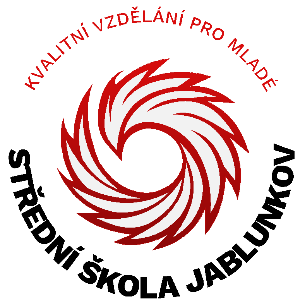 MATURITNÍ PRÁCENázev práceJosef NovákStudijní obor: 	Dopravní prostředky 23-45-M/01Třída:	4.SŠkolní rok:	2021/22Prohlášení:„Prohlašuji, že jsem tuto maturitní práci vypracoval(a) samostatně. Uvedl(a) jsme všechny zdroje, ze kterých jsem čerpal(a).“V Jablunkově dne ……………………..                                                        ……………………..                                                                                                                            Josef NovákOBSAHOBSAH	3ÚVOD	41	NADPIS ÚROVNĚ JEDNA	51.1	Nadpis úrovně dvě	51.2	Nadpis úrovně dvě	51.2.1	Nadpis úrovně tři	52	NADPIS DRUHÉ KAPITOLY	63	NADPIS TŘETÍ KAPITOLY	7ZÁVĚR	8SEZNAM POUŽITÝCH ZDROJŮ	9SEZNAM PŘÍLOH	10ÚVODText úvodu maturitní práce. Text úvodu maturitní práce. Text úvodu maturitní práce. Text úvodu maturitní práce. Text úvodu maturitní práce. Text úvodu maturitní práce. Text úvodu maturitní práce. Text úvodu maturitní práce. Text úvodu maturitní práce. Text úvodu maturitní práce. Text úvodu maturitní práce. Text úvodu maturitní práce. Text úvodu maturitní práce. Text úvodu maturitní práce. Text úvodu maturitní práce.Text úvodu maturitní práce. Text úvodu maturitní práce. Text úvodu maturitní práce. Text úvodu maturitní práce. Text úvodu maturitní práce. Text úvodu maturitní práce. Text úvodu maturitní práce. Text úvodu maturitní práce. Text úvodu maturitní práce. Text úvodu maturitní práce.Text úvodu maturitní práce. Text úvodu maturitní práce. Text úvodu maturitní práce. Text úvodu maturitní práce. Text úvodu maturitní práce. Text úvodu maturitní práce. Text úvodu maturitní práce. Text úvodu maturitní práce. Text úvodu maturitní práce. Text úvodu maturitní práce. Text úvodu maturitní práce. Text úvodu maturitní práce. Text úvodu maturitní práce. Text úvodu maturitní práce. Text úvodu maturitní práce.NADPIS ÚROVNĚ JEDNAText první kapitoly maturitní práce. Text první kapitoly maturitní práce. Text první kapitoly maturitní práce. Text první kapitoly maturitní práce. Text první kapitoly maturitní práce. Text první kapitoly maturitní práce. Text první kapitoly maturitní práce. Text první kapitoly maturitní práce. Text první kapitoly maturitní práce. Text první kapitoly maturitní práce. Text první kapitoly maturitní práce. Text první kapitoly maturitní práce.Text první kapitoly maturitní práce. Text první kapitoly maturitní práce. Text první kapitoly maturitní práce. Text první kapitoly maturitní práce. Text první kapitoly maturitní práce. Text první kapitoly maturitní práce.Text první kapitoly maturitní práce. Text první kapitoly maturitní práce. Text první kapitoly maturitní práce.Nadpis úrovně dvěText první podkapitoly maturitní práce. Text první podkapitoly maturitní práce. Text první podkapitoly maturitní práce. Text první podkapitoly maturitní práce. Text první podkapitoly maturitní práce.Nadpis úrovně dvěText druhé podkapitoly maturitní práce. Text druhé podkapitoly maturitní práce. Text druhé podkapitoly maturitní práce.Nadpis úrovně třiText první podkapitoly třetí úrovně maturitní práce. Text první podkapitoly třetí úrovně maturitní práce. Text první podkapitoly třetí úrovně maturitní práce. Text první podkapitoly třetí úrovně maturitní práce. Text první podkapitoly třetí úrovně maturitní práce. Text první podkapitoly třetí úrovně maturitní práce.NADPIS DRUHÉ KAPITOLYText druhé kapitoly maturitní práce. Text druhé kapitoly maturitní práce. Text druhé kapitoly maturitní práce. Text druhé kapitoly maturitní práce. Text druhé kapitoly maturitní práce. Text druhé kapitoly maturitní práce. Text druhé kapitoly maturitní práce. Text druhé kapitoly maturitní práce.Text druhé kapitoly maturitní práce. Text druhé kapitoly maturitní práce. Text druhé kapitoly maturitní práce. Text druhé kapitoly maturitní práce. Text druhé kapitoly maturitní práce. Text druhé kapitoly maturitní práce.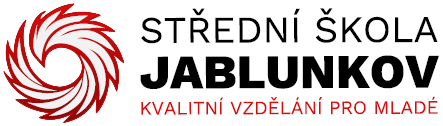 Obr.  Logo školyText druhé kapitoly maturitní práce. Text druhé kapitoly maturitní práce. Text druhé kapitoly maturitní práce. Text druhé kapitoly maturitní práce. Text druhé kapitoly maturitní práce. Text druhé kapitoly maturitní práce.Tabulka  Popis tabulkyNADPIS TŘETÍ KAPITOLYText třetí kapitoly maturitní práce. Text třetí kapitoly maturitní práce. Text třetí kapitoly maturitní práce. Text třetí kapitoly maturitní práce. Text třetí kapitoly maturitní práce. Text třetí kapitoly maturitní práce. Text třetí kapitoly maturitní práce. Text třetí kapitoly maturitní práce. Text třetí kapitoly maturitní práce. Text třetí kapitoly maturitní práce. Text třetí kapitoly maturitní práce. Text třetí kapitoly maturitní práce.Text třetí kapitoly maturitní práce. Text třetí kapitoly maturitní práce. Text třetí kapitoly maturitní práce. Text třetí kapitoly maturitní práce. Text třetí kapitoly maturitní práce. Text třetí kapitoly maturitní práce.Text třetí kapitoly maturitní práce. Text třetí kapitoly maturitní práce. Text třetí kapitoly maturitní práce. Text třetí kapitoly maturitní práce.Text třetí kapitoly maturitní práce. Text třetí kapitoly maturitní práce. Text třetí kapitoly maturitní práce.ZÁVĚRText závěru. Text závěru. Text závěru. Text závěru. Text závěru. Text závěru. Text závěru. Text závěru. Text závěru. Text závěru. Text závěru. Text závěru. Text závěru. Text závěru. Text závěru. Text závěru.Text závěru. Text závěru. Text závěru. Text závěru. Text závěru. Text závěru. Text závěru. Text závěru. Text závěru. Text závěru.Text závěru. Text závěru. Text závěru. Text závěru. Text závěru. Text závěru. Text závěru. Text závěru. Text závěru.SEZNAM POUŽITÝCH ZDROJŮVLACH, Jaroslav, Josef HAVLÍČEK a Martin VLACH. Začínáme s LabVIEW. Ilustroval Viktorie VLACHOVÁ. Praha: BEN - technická literatura, 2008. ISBN isbn9788073002459. IT v průmyslu. Střední škola Jablunkov [online]. Jablunkov, 2021 [cit. 2021-10-28]. Dostupné z: https://www.strednijablunkov.cz/Pro-uchazece/Studijni-a-ucebni-obory/IT-v-prumyslu/Poz.: příklad možných zdrojůSEZNAM PŘÍLOHPrezentace maturitní práceZáhlaví tabulky 1Záhlaví tabulky 2Záhlaví tabulky 3Záhlaví tabulky 4První řádek12312,512,06Druhý řádek588540